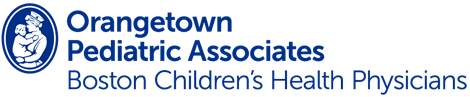 Behavioral Health Intake FormThe information provided is to collect information for internal use only. The information you provide is CONFIDENTIAL and will be used accordingly.Patient Name: 							Patient DOB: Behavioral Health Provider you are seeing: Reason for visit: Brief family mental health history: Past mental/behavioral health provider(s), if applicable:Medications/doses, if applicable: Current medications: Previous medications (and why/when it was discontinued):Please upload this form to our website via the School/Camp forms button prior to the appointment.If this is a medical or life-threatening emergency, please call 911 immediately. For immediate mental health support or suicidal ideations, please contact the Behavioral Health Response Team (BHRT) (845) 517-0400Medication NameDose/RouteReasonMedication NameDose/RouteWhy/When Discontinued